What’s For Dinner: Chicken Pot Pie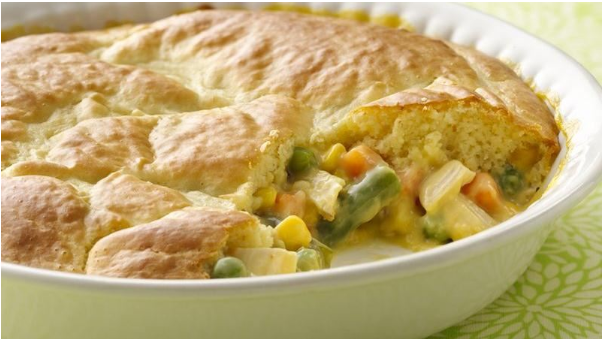 Shopping List:AMOUNTITEM1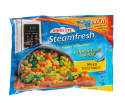 12 oz. bag mixed vegetables1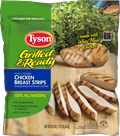 package cooked chicken1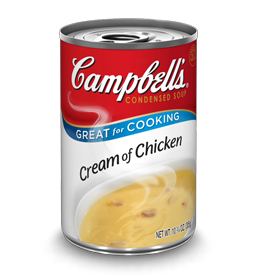 can light cream of chicken soup2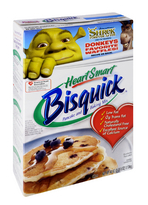 cups of Heart Smart Bisquick2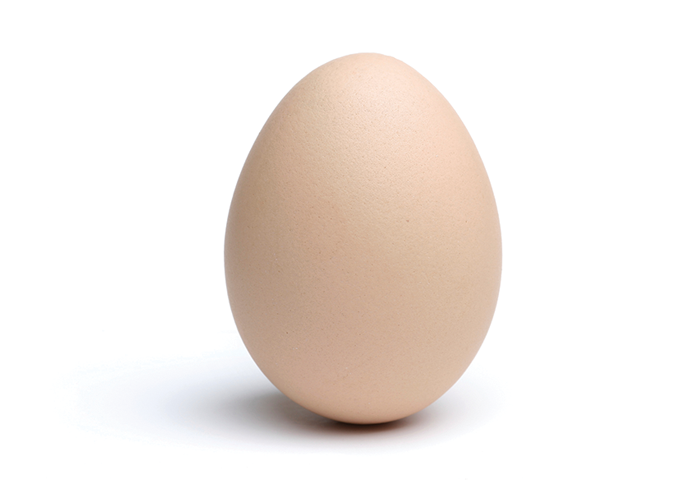 eggs1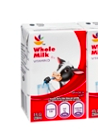 8 oz box of milk